Документ предоставлен КонсультантПлюс
КОМИТЕТ ГОСУДАРСТВЕННОЙ ОХРАНЫ ОБЪЕКТОВКУЛЬТУРНОГО НАСЛЕДИЯ ВОЛГОГРАДСКОЙ ОБЛАСТИПРИКАЗот 13 апреля 2022 г. N 143ОБ УТВЕРЖДЕНИИ ГРАНИЦ И РЕЖИМОВ ИСПОЛЬЗОВАНИЯ ТЕРРИТОРИИРЯДА ОБЪЕКТОВ КУЛЬТУРНОГО НАСЛЕДИЯ РЕГИОНАЛЬНОГО ЗНАЧЕНИЯ,РАСПОЛОЖЕННЫХ НА ТЕРРИТОРИИ АЛЕКСЕЕВСКОГО, МИХАЙЛОВСКОГО,КАМЫШИНСКОГО И ЛЕНИНСКОГО РАЙОНОВ ВОЛГОГРАДСКОЙ ОБЛАСТИВ соответствии со статьей 3.1, пунктом 2 статьи 33 Федерального закона от 25 июня 2002 г. N 73-ФЗ "Об объектах культурного наследия (памятниках истории и культуры) народов Российской Федерации", пунктом 8 требований к составлению проектов границ территорий объектов культурного наследия, утвержденных приказом Министерства культуры Российской Федерации от 04 июня 2015 г. N 1745, Положением о комитете государственной охраны объектов культурного наследия Волгоградской области, утвержденным постановлением Администрации Волгоградской области от 19 декабря 2016 г. N 697-п, приказываю:1. Утвердить границы и режимы использования территории объектов культурного наследия регионального значения:1.1. "Братская могила участников гражданской войны", расположенного по адресу: Волгоградская область, Алексеевский район, ст. Аржановская, согласно приложению 1;1.2. "Братская могила участников гражданской войны", расположенного по адресу: Волгоградская область, Алексеевский район, ст. Зотовская, центр, согласно приложению 2;1.3. "Братская могила участников гражданской войны, погибших в борьбе за власть Советов", расположенного по адресу: Волгоградская область, Михайловский район, х. Староселье, согласно приложению 3;1.4. "Братская могила советских воинов, погибших в период Сталинградской битвы", расположенного по адресу: Волгоградская область, Михайловский район, х. Староселье, согласно приложению 4;1.5. "Братская могила участников гражданской войны, погибших в борьбе за власть Советов", расположенного по адресу: Волгоградская область, Камышинский район, с. Саломатино, ул. Советская, 43, согласно приложению 5;1.6. "Братская могила участников гражданской войны и советских воинов, погибших в период Сталинградской битвы", расположенного по адресу: Волгоградская область, Камышинский район, с. Таловка, ул. Молодежная, согласно приложению 6;1.7. "Могила летчика сержанта Барышева А.Н., погибшего в период Сталинградской битвы", расположенного по адресу: Волгоградская область, Ленинский район, п. Путь Ильича, ул. Барышнева А.Т., согласно приложению 7;1.8. "Братская могила участников гражданской войны, погибших в борьбе за власть Советов", расположенного по адресу: Волгоградская область, Ленинский район, с. Колобовка, ул. Ленина, 49, согласно приложению 8.2. Настоящий приказ вступает в силу со дня его подписания и подлежит официальному опубликованию.Председатель комитетаА.Ю.БАЖЕНОВПриложение 1к приказукомитетагосударственной охраныобъектов культурного наследияВолгоградской областиот 13.04.2022 N 143Схема границ территории объекта культурного наследиярегионального значения "Братская могила участниковгражданской войны", расположенного по адресу: Волгоградскаяобласть, Алексеевский район, ст. Аржановская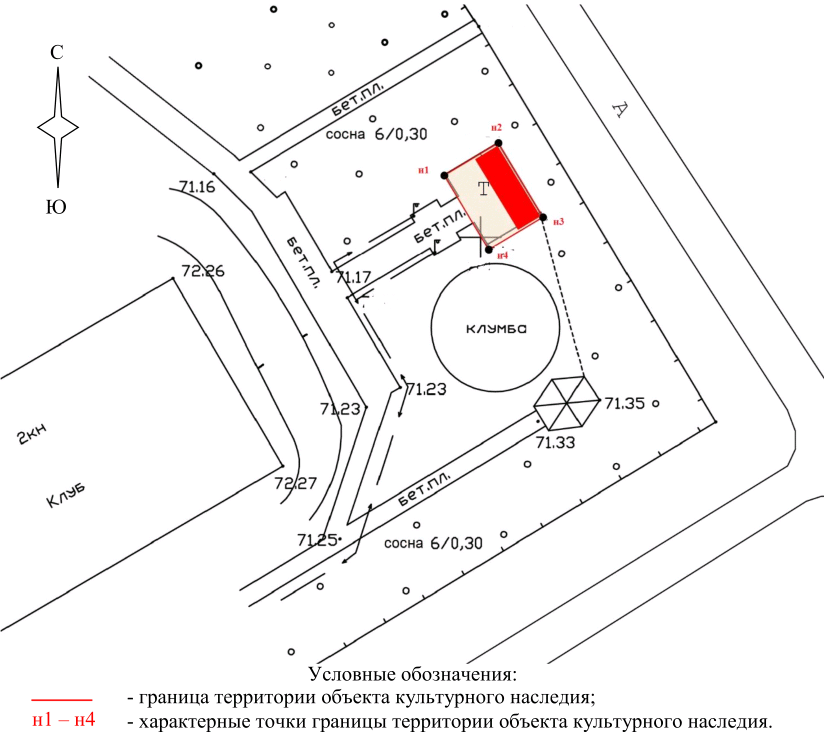 Ситуационный план границ территории объекта культурногонаследия регионального значения "Братская могила участниковгражданской войны", расположенного по адресу: Волгоградскаяобласть, Алексеевский район, ст. Аржановская <1>--------------------------------<1> Адрес объекта культурного наследия указан в соответствии со сведениями из Единого государственного реестра объектов культурного наследия (памятников истории и культуры) народов Российской Федерации.В соответствии с постановлением Волгоградской областной Думы от 05.06.1997 N 62/706 "О постановке на государственную охрану памятников истории и культуры Волгоградской области" адрес объекта: Волгоградская область, Алексеевский район, станица Аржановская, у Дома культуры.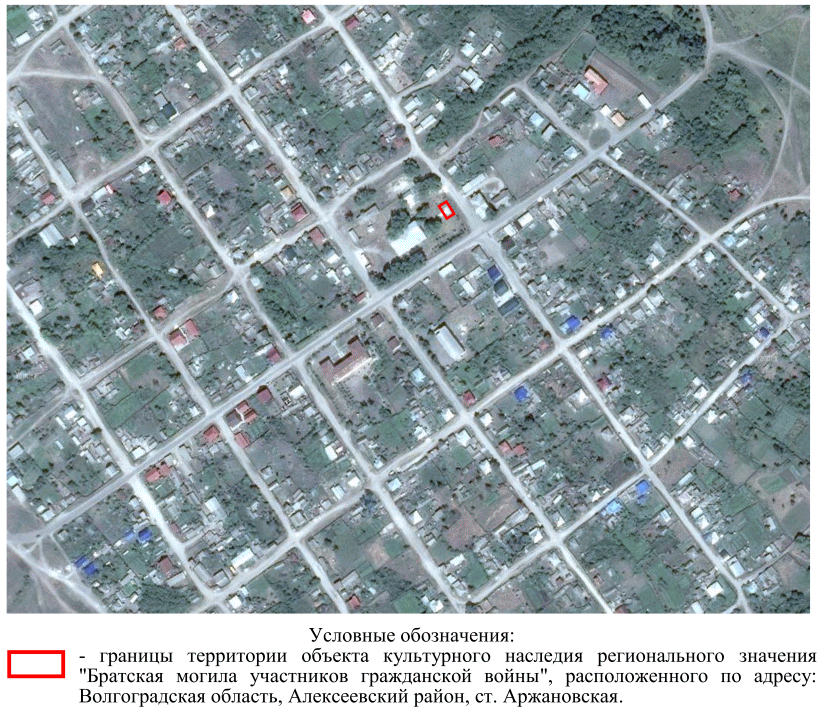 Перечень координат характерных точек границ территорииобъекта культурного наследия регионального значения"Братская могила участников гражданской войны",расположенного по адресу: Волгоградская область,Алексеевский район, ст. АржановскаяСистема координат: МСК-34, зона 1Режим использования территории объекта культурного наследиярегионального значения "Братская могила участниковгражданской войны", расположенного по адресу: Волгоградскаяобласть, Алексеевский район, ст. АржановскаяВ границах территории объекта культурного наследия регионального значения "Братская могила участников гражданской войны", расположенного по адресу: Волгоградская область, Алексеевский район, ст. Аржановская, запрещается строительство объектов капитального строительства и увеличение объемно-пространственных характеристик существующих объектов капитального строительства, а также проведение земляных, строительных, мелиоративных и иных работ, за исключением:работ по сохранению объекта культурного наследия или его отдельных элементов, сохранению историко-градостроительной или природной среды объекта культурного наследия;работ по благоустройству территории объекта культурного наследия, которые осуществляются при условии соблюдения мер по обеспечению сохранности объекта культурного наследия;мероприятий по музеефикации объекта культурного наследия, которые осуществляются при условии соблюдения мер по обеспечению сохранности объекта культурного наследия;устройства прозрачных ограждений, которое осуществляется при условии соблюдения мер по обеспечению сохранности объекта культурного наследия;научно-исследовательских и изыскательских работ, в том числе по изучению культурного слоя;распространения наружной рекламы, содержащей исключительно информацию о проводимых на объекте культурного наследия и его территории театрально-зрелищных, культурно-просветительных и воспитательно-патриотических мероприятий или исключительно информацию об указанных мероприятиях с одновременным упоминанием об определенном лице как о спонсоре конкретного мероприятия, при условии, если такому упоминанию отведено не более чем десять процентов рекламной площади (пространства).Приложение 2к приказукомитетагосударственной охраныобъектов культурного наследияВолгоградской областиот 13.04.2022 N 143Схема границ территории объекта культурного наследиярегионального значения "Братская могила участниковгражданской войны", расположенного по адресу: Волгоградскаяобласть, Алексеевский район, ст. Зотовская, центр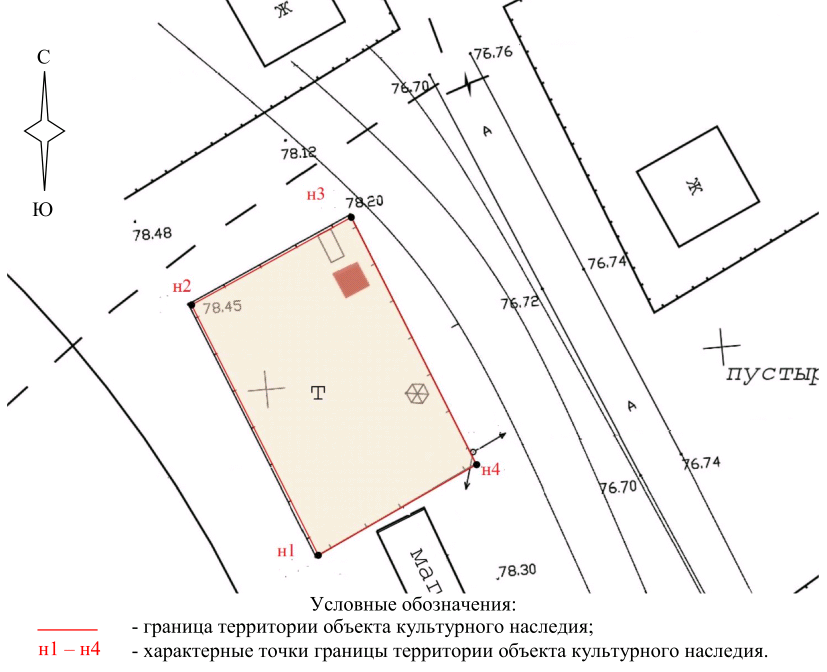 Ситуационный план границ территории объекта культурногонаследия регионального значения "Братская могила участниковгражданской войны", расположенного по адресу: Волгоградскаяобласть, Алексеевский район, ст. Зотовская, центр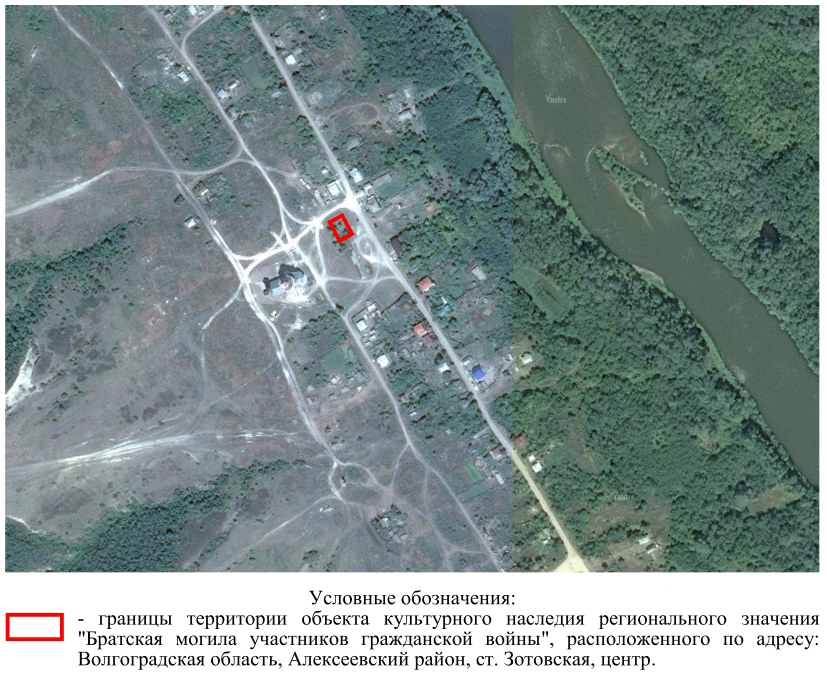 Перечень координат характерных точек границ территорииобъекта культурного наследия регионального значения"Братская могила участников гражданской войны",расположенного по адресу: Волгоградская область,Алексеевский район, ст. Зотовская, центрСистема координат: МСК-34, зона 1Режим использования территории объекта культурного наследиярегионального значения "Братская могила участниковгражданской войны", расположенного по адресу: Волгоградскаяобласть, Алексеевский район, ст. Зотовская, центрВ границах территории объекта культурного наследия регионального значения "Братская могила участников гражданской войны", расположенного по адресу: Волгоградская область, Алексеевский район, ст. Зотовская, центр, запрещается строительство объектов капитального строительства и увеличение объемно-пространственных характеристик существующих объектов капитального строительства, а также проведение земляных, строительных, мелиоративных и иных работ, за исключением:работ по сохранению объекта культурного наследия или его отдельных элементов, сохранению историко-градостроительной или природной среды объекта культурного наследия;работ по благоустройству территории объекта культурного наследия, которые осуществляются при условии соблюдения мер по обеспечению сохранности объекта культурного наследия;мероприятий по музеефикации объекта культурного наследия, которые осуществляются при условии соблюдения мер по обеспечению сохранности объекта культурного наследия;устройства прозрачных ограждений, которое осуществляется при условии соблюдения мер по обеспечению сохранности объекта культурного наследия;научно-исследовательских и изыскательских работ, в том числе по изучению культурного слоя;распространения наружной рекламы, содержащей исключительно информацию о проводимых на объекте культурного наследия и его территории театрально-зрелищных, культурно-просветительных и воспитательно-патриотических мероприятий или исключительно информацию об указанных мероприятиях с одновременным упоминанием об определенном лице как о спонсоре конкретного мероприятия, при условии, если такому упоминанию отведено не более чем десять процентов рекламной площади (пространства).Приложение 3к приказукомитетагосударственной охраныобъектов культурного наследияВолгоградской областиот 13.04.2022 N 143Схема границ территории объекта культурного наследиярегионального значения "Братская могила участниковгражданской войны, погибших в борьбе за власть Советов",расположенного по адресу: Волгоградская область,Михайловский район, х. Староселье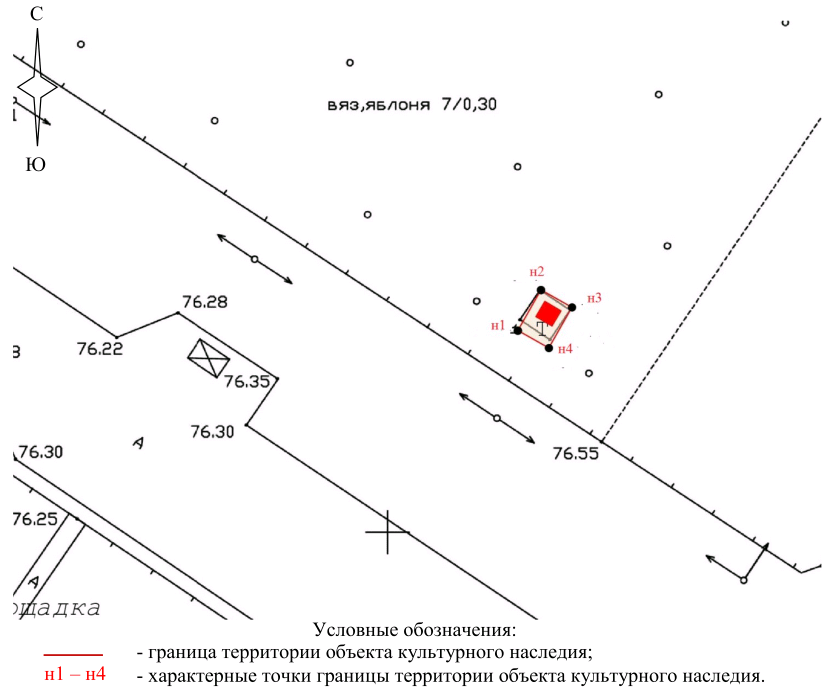 Ситуационный план границ территории объекта культурногонаследия регионального значения "Братская могила участниковгражданской войны, погибших в борьбе за власть Советов",расположенного по адресу: Волгоградская область,Михайловский район, х. Староселье <2>--------------------------------<2> Адрес объекта культурного наследия указан в соответствии со сведениями из Единого государственного реестра объектов культурного наследия (памятников истории и культуры) народов Российской Федерации.Фактическое местоположение объекта культурного наследия: Волгоградская область, Михайловский район, с. Староселье.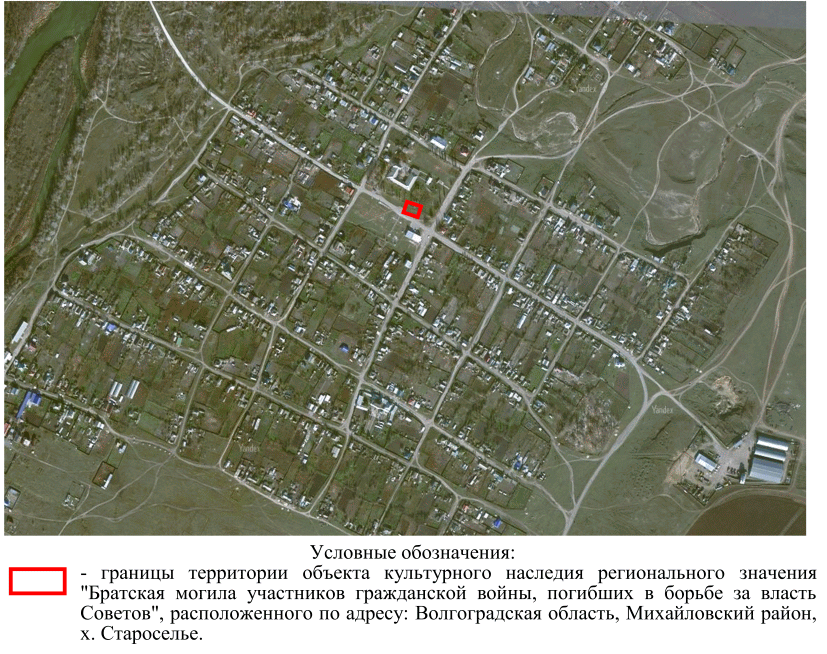 Перечень координат характерных точек границ территорииобъекта культурного наследия регионального значения"Братская могила участников гражданской войны, погибшихв борьбе за власть Советов", расположенного по адресу:Волгоградская область, Михайловский район, х. СтаросельеСистема координат: МСК-34, зона 1Режим использования территории объекта культурного наследиярегионального значения "Братская могила участниковгражданской войны, погибших в борьбе за власть Советов",расположенного по адресу: Волгоградская область,Михайловский район, х. СтаросельеВ границах территории объекта культурного наследия регионального значения "Братская могила участников гражданской войны, погибших в борьбе за власть Советов", расположенного по адресу: Волгоградская область, Михайловский район, х. Староселье, запрещается строительство объектов капитального строительства и увеличение объемно-пространственных характеристик существующих объектов капитального строительства, а также проведение земляных, строительных, мелиоративных и иных работ, за исключением:работ по сохранению объекта культурного наследия или его отдельных элементов, сохранению историко-градостроительной или природной среды объекта культурного наследия;работ по благоустройству территории объекта культурного наследия, которые осуществляются при условии соблюдения мер по обеспечению сохранности объекта культурного наследия;мероприятий по музеефикации объекта культурного наследия, которые осуществляются при условии соблюдения мер по обеспечению сохранности объекта культурного наследия;устройства прозрачных ограждений, которое осуществляется при условии соблюдения мер по обеспечению сохранности объекта культурного наследия;научно-исследовательских и изыскательских работ, в том числе по изучению культурного слоя;распространения наружной рекламы, содержащей исключительно информацию о проводимых на объекте культурного наследия и его территории театрально-зрелищных, культурно-просветительных и воспитательно-патриотических мероприятий или исключительно информацию об указанных мероприятиях с одновременным упоминанием об определенном лице как о спонсоре конкретного мероприятия, при условии, если такому упоминанию отведено не более чем десять процентов рекламной площади (пространства).Приложение 4к приказукомитетагосударственной охраныобъектов культурного наследияВолгоградской областиот 13.04.2022 N 143Схема границ территории объекта культурного наследиярегионального значения "Братская могила советских воинов,погибших в период Сталинградской битвы", расположенногопо адресу: Волгоградская область, Михайловский район,х. Староселье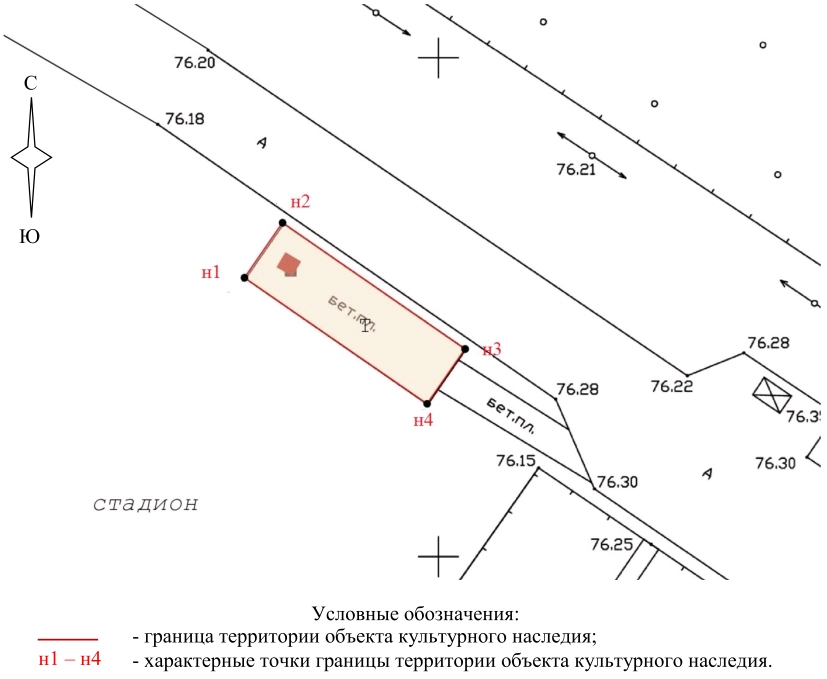 Ситуационный план границ территории объекта культурногонаследия регионального значения "Братская могила советскихвоинов, погибших в период Сталинградской битвы",расположенного по адресу: Волгоградская область,Михайловский район, х. Староселье <3>--------------------------------<3> Адрес объекта культурного наследия указан в соответствии со сведениями из Единого государственного реестра объектов культурного наследия (памятников истории и культуры) народов Российской Федерации.Фактическое местоположение объекта культурного наследия: Волгоградская область, Михайловский район, х. Староселье.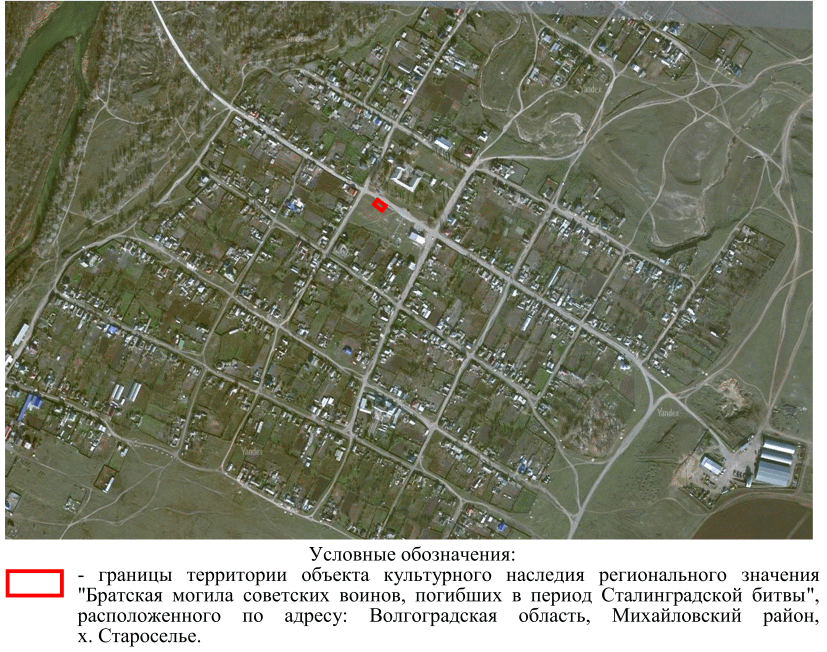 Перечень координат характерных точек границ территорииобъекта культурного наследия регионального значения"Братская могила советских воинов, погибших в периодСталинградской битвы", расположенного по адресу:Волгоградская область, Михайловский район, х. СтаросельеСистема координат: МСК-34, зона 1Режим использования территории объекта культурного наследиярегионального значения "Братская могила советских воинов,погибших в период Сталинградской битвы", расположенногопо адресу: Волгоградская область, Михайловский район,х. СтаросельеВ границах территории объекта культурного наследия регионального значения "Братская могила советских воинов, погибших в период Сталинградской битвы", расположенного по адресу: Волгоградская область, Михайловский район, х. Староселье, запрещается строительство объектов капитального строительства и увеличение объемно-пространственных характеристик существующих объектов капитального строительства, а также проведение земляных, строительных, мелиоративных и иных работ, за исключением:работ по сохранению объекта культурного наследия или его отдельных элементов, сохранению историко-градостроительной или природной среды объекта культурного наследия;работ по благоустройству территории объекта культурного наследия, которые осуществляются при условии соблюдения мер по обеспечению сохранности объекта культурного наследия;мероприятий по музеефикации объекта культурного наследия, которые осуществляются при условии соблюдения мер по обеспечению сохранности объекта культурного наследия;устройства прозрачных ограждений, которое осуществляется при условии соблюдения мер по обеспечению сохранности объекта культурного наследия;научно-исследовательских и изыскательских работ, в том числе по изучению культурного слоя;распространения наружной рекламы, содержащей исключительно информацию о проводимых на объекте культурного наследия и его территории театрально-зрелищных, культурно-просветительных и воспитательно-патриотических мероприятий или исключительно информацию об указанных мероприятиях с одновременным упоминанием об определенном лице как о спонсоре конкретного мероприятия, при условии, если такому упоминанию отведено не более чем десять процентов рекламной площади (пространства).Приложение 5к приказукомитетагосударственной охраныобъектов культурного наследияВолгоградской областиот 13.04.2022 N 143Схема границ территории объекта культурногонаследия регионального значения "Братская могила участниковгражданской войны, погибших в борьбе за власть Советов",расположенного по адресу: Волгоградская область, Камышинскийрайон, с. Саломатино, ул. Советская, 43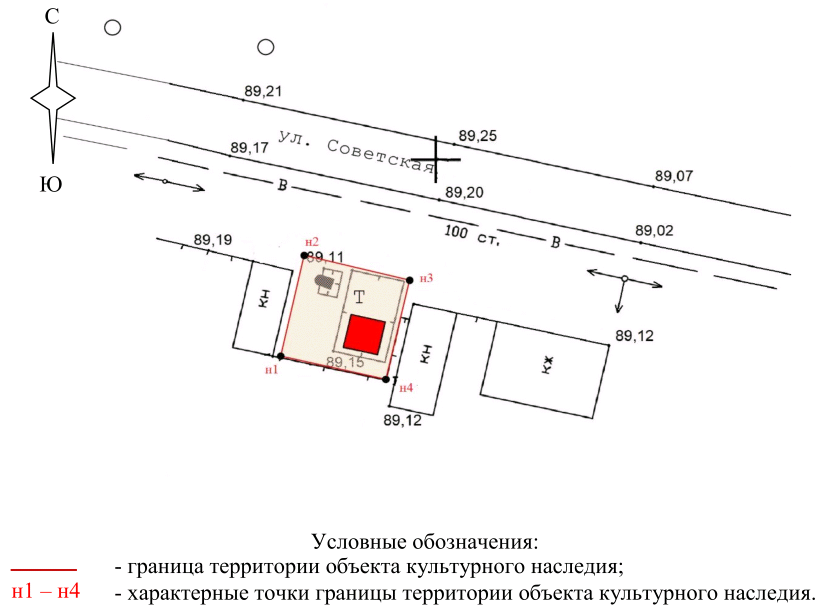 Ситуационный план границ территории объекта культурногонаследия регионального значения "Братская могила участниковгражданской войны, погибших в борьбе за власть Советов",расположенного по адресу: Волгоградская область, Камышинскийрайон, с. Саломатино, ул. Советская, 43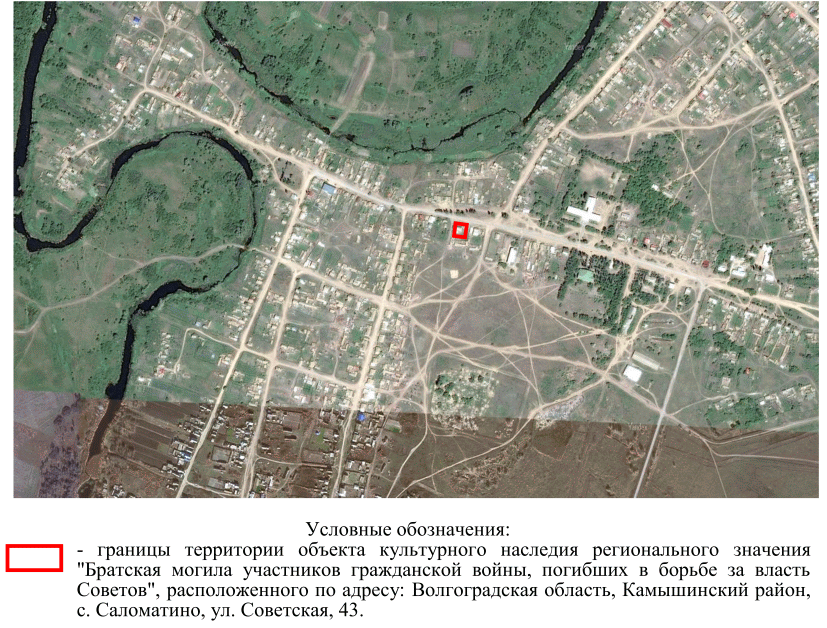 Перечень координат характерных точек границ территорииобъекта культурного наследия регионального значения"Братская могила участников гражданской войны, погибшихв борьбе за власть Советов", расположенного по адресу:Волгоградская область, Камышинский район, с. Саломатино,ул. Советская, 43Система координат: МСК-34, зона 2Режим использования территории объекта культурного наследиярегионального значения "Братская могила участниковгражданской войны, погибших в борьбе за власть Советов",расположенного по адресу: Волгоградская область, Камышинскийрайон, с. Саломатино, ул. Советская, 43В границах территории объекта культурного наследия регионального значения "Братская могила участников гражданской войны, погибших в борьбе за власть Советов", расположенного по адресу: Волгоградская область, Камышинский район, с. Саломатино, ул. Советская, 43, запрещается строительство объектов капитального строительства и увеличение объемно-пространственных характеристик существующих объектов капитального строительства, а также проведение земляных, строительных, мелиоративных и иных работ, за исключением:работ по сохранению объекта культурного наследия или его отдельных элементов, сохранению историко-градостроительной или природной среды объекта культурного наследия;работ по благоустройству территории объекта культурного наследия, которые осуществляются при условии соблюдения мер по обеспечению сохранности объекта культурного наследия;мероприятий по музеефикации объекта культурного наследия, которые осуществляются при условии соблюдения мер по обеспечению сохранности объекта культурного наследия;устройства прозрачных ограждений, которое осуществляется при условии соблюдения мер по обеспечению сохранности объекта культурного наследия;научно-исследовательских и изыскательских работ, в том числе по изучению культурного слоя;распространения наружной рекламы, содержащей исключительно информацию о проводимых на объекте культурного наследия и его территории театрально-зрелищных, культурно-просветительных и воспитательно-патриотических мероприятий или исключительно информацию об указанных мероприятиях с одновременным упоминанием об определенном лице как о спонсоре конкретного мероприятия, при условии, если такому упоминанию отведено не более чем десять процентов рекламной площади (пространства).Приложение 6к приказукомитетагосударственной охраныобъектов культурного наследияВолгоградской областиот 13.04.2022 N 143Схема границ территории объекта культурного наследиярегионального значения "Братская могила участниковгражданской войны и советских воинов, погибших в периодСталинградской битвы", расположенного по адресу:Волгоградская область, Камышинский район, с. Таловка,ул. Молодежная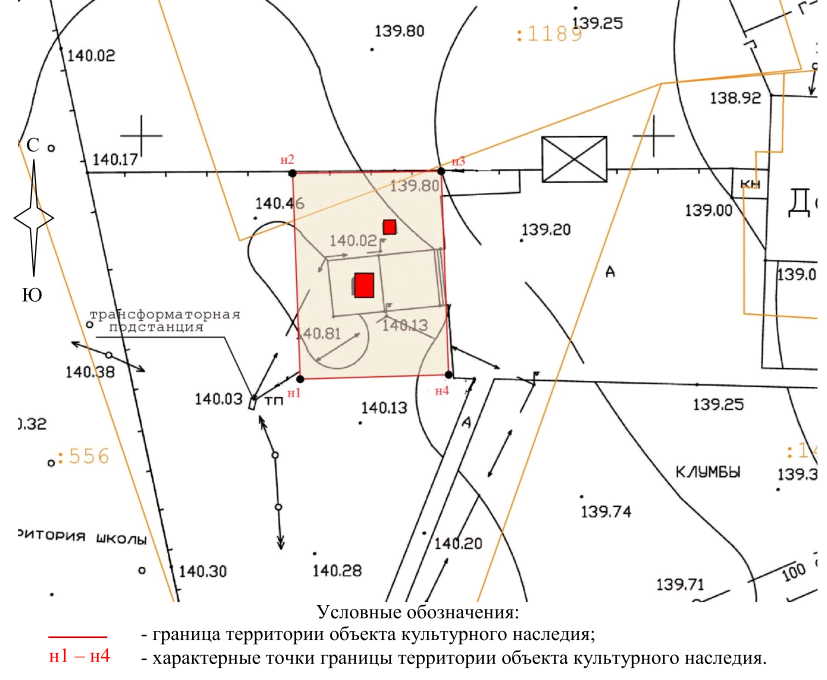 Ситуационный план границ территории объектакультурного наследия регионального значения "Братская могилаучастников гражданской войны и советских воинов, погибшихв период Сталинградской битвы", расположенного по адресу:Волгоградская область, Камышинский район, с. Таловка,ул. Молодежная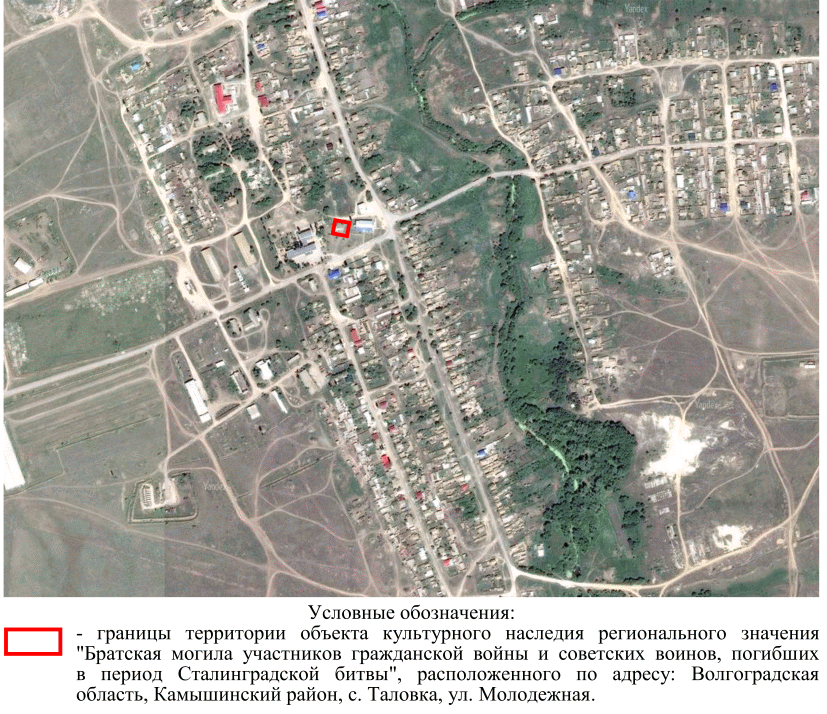 Перечень координат характерных точек границ территорииобъекта культурного наследия регионального значения"Братская могила участников гражданской войны и советскихвоинов, погибших в период Сталинградской битвы",расположенного по адресу: Волгоградская область, Камышинскийрайон, с. Таловка, ул. МолодежнаяСистема координат: МСК-34, зона 2Режим использования территории объекта культурного наследиярегионального значения "Братская могила участниковгражданской войны и советских воинов, погибших в периодСталинградской битвы", расположенного по адресу:Волгоградская область, Камышинский район, с. Таловка,ул. МолодежнаяВ границах территории объекта культурного наследия регионального значения "Братская могила участников гражданской войны и советских воинов, погибших в период Сталинградской битвы", расположенного по адресу: Волгоградская область, Камышинский район, с. Таловка, ул. Молодежная, запрещается строительство объектов капитального строительства и увеличение объемно-пространственных характеристик существующих объектов капитального строительства, а также проведение земляных, строительных, мелиоративных и иных работ, за исключением:работ по сохранению объекта культурного наследия или его отдельных элементов, сохранению историко-градостроительной или природной среды объекта культурного наследия;работ по благоустройству территории объекта культурного наследия, которые осуществляются при условии соблюдения мер по обеспечению сохранности объекта культурного наследия;мероприятий по музеефикации объекта культурного наследия, которые осуществляются при условии соблюдения мер по обеспечению сохранности объекта культурного наследия;устройства прозрачных ограждений, которое осуществляется при условии соблюдения мер по обеспечению сохранности объекта культурного наследия;научно-исследовательских и изыскательских работ, в том числе по изучению культурного слоя;распространения наружной рекламы, содержащей исключительно информацию о проводимых на объекте культурного наследия и его территории театрально-зрелищных, культурно-просветительных и воспитательно-патриотических мероприятий или исключительно информацию об указанных мероприятиях с одновременным упоминанием об определенном лице как о спонсоре конкретного мероприятия, при условии, если такому упоминанию отведено не более чем десять процентов рекламной площади (пространства).Приложение 7к приказукомитетагосударственной охраныобъектов культурного наследияВолгоградской областиот 13.04.2022 N 143Схема границ территории объекта культурного наследиярегионального значения "Могила летчика сержанта БарышеваА.Н., погибшего в период Сталинградской битвы",расположенного по адресу: Волгоградская область, Ленинскийрайон, п. Путь Ильича, ул. Барышнева А.Т.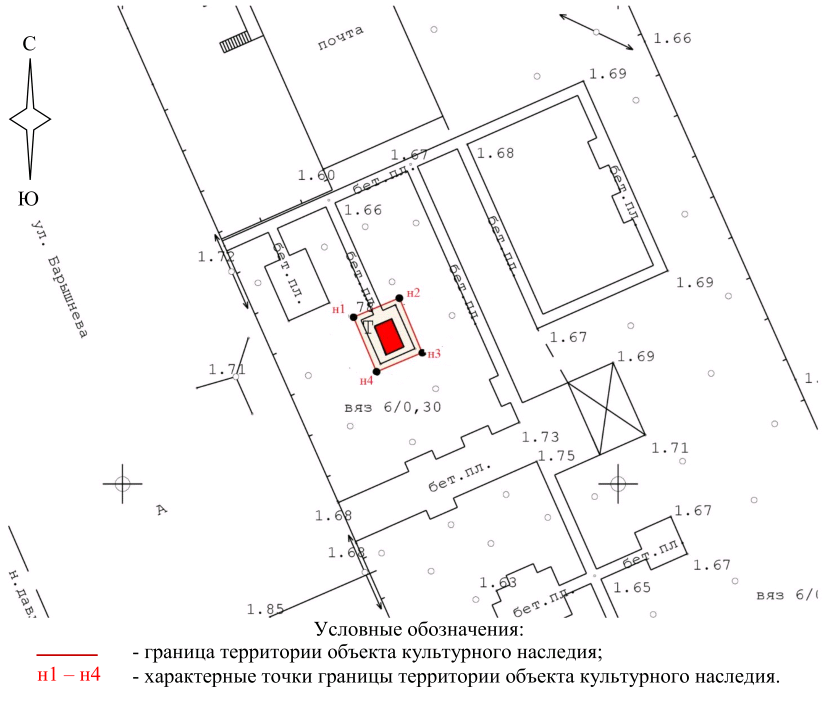 Ситуационный план границ территории объекта культурногонаследия регионального значения "Могила летчика сержантаБарышева А.Н., погибшего в период Сталинградской битвы",расположенного по адресу: Волгоградская область, Ленинскийрайон, п. Путь Ильича, ул. Барышнева А.Т.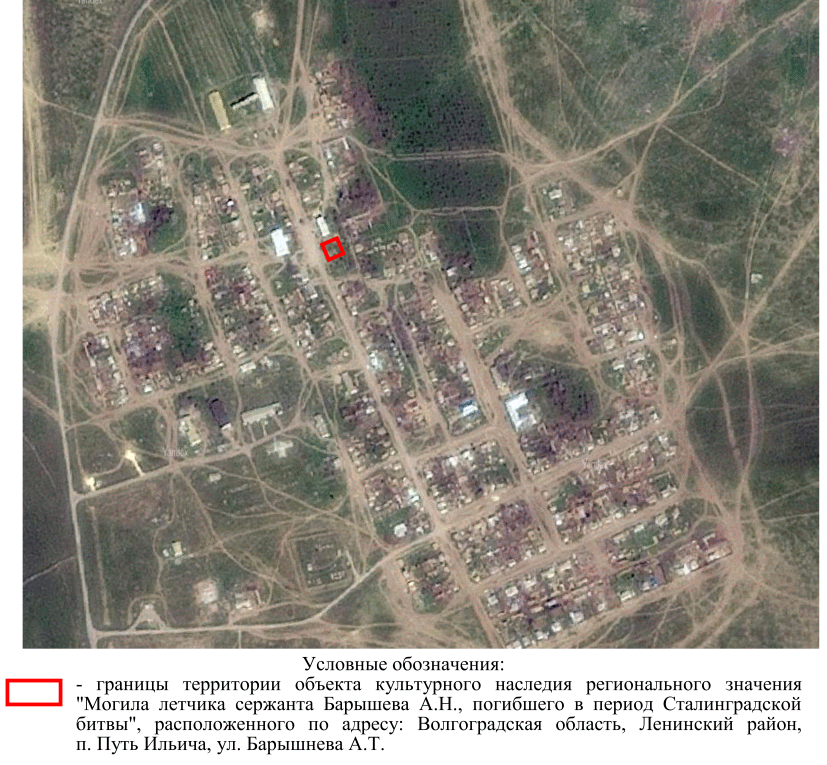 Перечень координат характерных точек границ территорииобъекта культурного наследия регионального значения "Могилалетчика сержанта Барышева А.Н., погибшего в периодСталинградской битвы", расположенного по адресу:Волгоградская область, Ленинский район, п. Путь Ильича,ул. Барышнева А.Т.Система координат: МСК-34, зона 2Режим использования территории объекта культурного наследиярегионального значения "Могила летчика сержанта БарышеваА.Н., погибшего в период Сталинградской битвы",расположенного по адресу: Волгоградская область, Ленинскийрайон, п. Путь Ильича, ул. Барышнева А.Т.В границах территории объекта культурного наследия регионального значения "Могила летчика сержанта Барышева А.Н., погибшего в период Сталинградской битвы", расположенного по адресу: Волгоградская область, Ленинский район, п. Путь Ильича, ул. Барышнева А.Т., запрещается строительство объектов капитального строительства и увеличение объемно-пространственных характеристик, существующих объектов капитального строительства, а также проведение земляных, строительных, мелиоративных и иных работ, за исключением:работ по сохранению объекта культурного наследия или его отдельных элементов, сохранению историко-градостроительной или природной среды объекта культурного наследия;работ по благоустройству территории объекта культурного наследия, которые осуществляются при условии соблюдения мер по обеспечению сохранности объекта культурного наследия;мероприятий по музеефикации объекта культурного наследия, которые осуществляются при условии соблюдения мер по обеспечению сохранности объекта культурного наследия;устройства ограждений с несплошным (визуально проницаемым) заполнением, которое осуществляются при условии соблюдения мер по обеспечению сохранности объекта культурного наследия;научно-исследовательских и изыскательских работ, в том числе по изучению культурного слоя;размещения наружной рекламы, содержащей исключительно информацию о проводимых на объектах культурного наследия и их территориях театрально-патриотических мероприятиях или исключительно информацию об указанных мероприятиях и одновременное упоминание об определенном лице как о спонсоре данного мероприятия при условии, если такому упоминанию отведено не более десяти процентов рекламной площади (пространства).Приложение 8к приказукомитетагосударственной охраныобъектов культурного наследияВолгоградской областиот 13.04.2022 N 143Схема границ территории объекта культурного наследиярегионального значения "Братская могила участниковгражданской войны, погибших в борьбе за власть Советов",расположенного по адресу: Волгоградская область, Ленинскийрайон, с. Колобовка, ул. Ленина, 49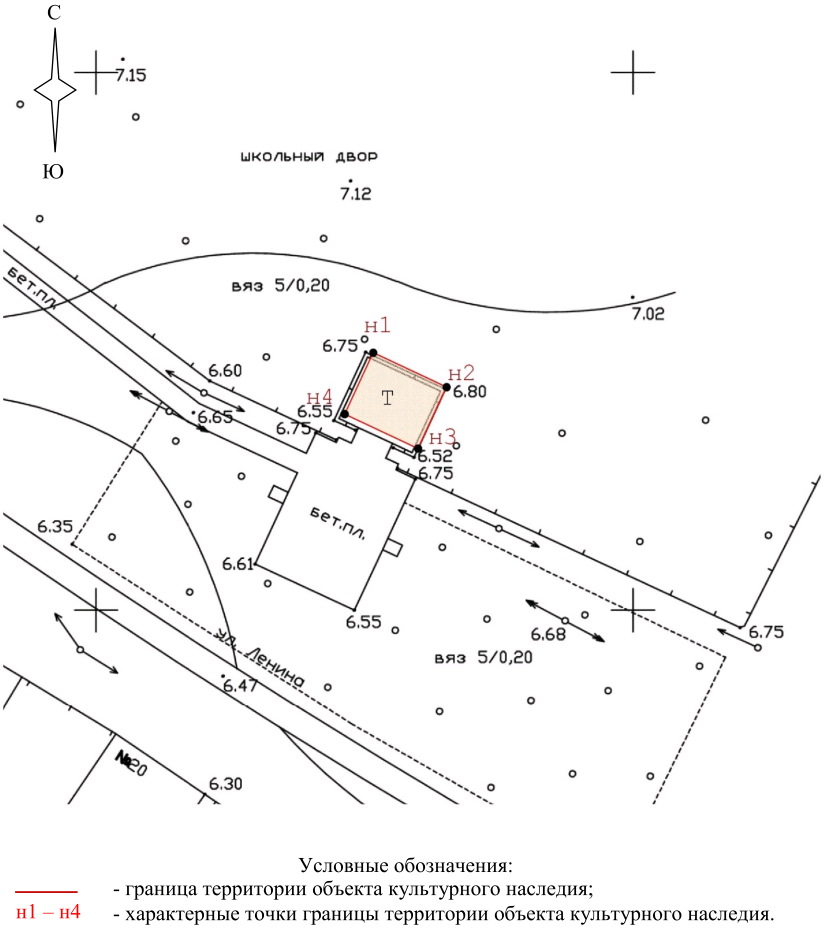 Ситуационный план границ территории объекта культурногонаследия регионального значения "Братская могила участниковгражданской войны, погибших в борьбе за власть Советов",расположенного по адресу: Волгоградская область, Ленинскийрайон, с. Колобовка, ул. Ленина, 49 <4>--------------------------------<4> Адрес объекта культурного наследия указан в соответствии со сведениями из Единого государственного реестра объектов культурного наследия (памятников истории и культуры) народов Российской Федерации.Фактическое местоположение объекта культурного наследия: Волгоградская область, Ленинский район, с. Колобовка, у школы.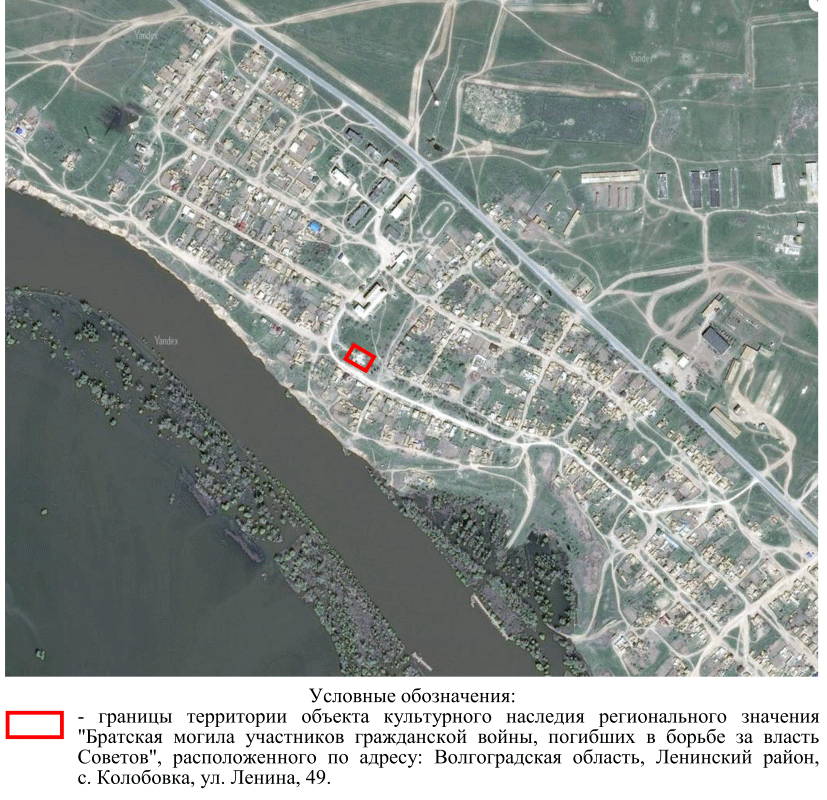 Перечень координат характерных точек границ территорииобъекта культурного наследия регионального значения"Братская могила участников гражданской войны, погибшихв борьбе за власть Советов", расположенного по адресу:Волгоградская область, Ленинский район, с. Колобовка,ул. Ленина, 49Система координат: МСК-34, зона 2Режим использования территории объекта культурного наследиярегионального значения "Братская могила участниковгражданской войны, погибших в борьбе за власть Советов",расположенного по адресу: Волгоградская область, Ленинскийрайон, с. Колобовка, ул. Ленина, 49В границах территории объекта культурного наследия регионального значения "Братская могила участников гражданской войны, погибших в борьбе за власть Советов", расположенного по адресу: Волгоградская область, Ленинский район, с. Колобовка, ул. Ленина, 49, запрещается строительство объектов капитального строительства, а также проведение земляных, строительных, мелиоративных и иных работ, за исключением:работ по благоустройству территории объекта культурного наследия;мероприятий по музеефикации объекта культурного наследия;устройства ограждений с несплошным (визуально проницаемым) заполнением;поисковой работы по увековечению памяти защитников Отечества;размещения наружной рекламы, содержащей исключительно информацию о проводимых на объектах культурного наследия и их территориях театрально-патриотических мероприятиях или исключительно информацию об указанных мероприятиях и одновременное упоминание об определенном лице как о спонсоре данного мероприятия при условии, если такому упоминанию отведено не более десяти процентов рекламной площади (пространства).Номер характерной точкиХУн1639444,481250285,14н2639447,671250290,46н3639440,371250294,83н4639437,191250289,51н1639444,481250285,14Номер характерной точкиХУн1634413,621253795,02н2634441,011253781,17н3634450,601253798,63н4634423,531253812,33н1634413,621253795,02Номер характерной точкиХУн1627347,991314996,27н2627351,781314998,41н3627350,161315001,28н4627346,371314999,14н1627347,991314996,27Номер характерной точкиХУн1627356,901314914,86н2627362,421314918,68н3627349,731314937,02н4627344,231314933,21н1627356,901314914,86Номер характерной точкиХУн1628779,532213534,28н2628790,072213536,63н3628787,472213547,18н4628777,102213544,80н1628779,532213534,28Номер характерной точкиХУн1623876,672227262,81н2623896,772227262,07н3623896,972227276,55н4623877,102227277,28н1623876,672227262,81Номер характерной точкиХУн1511916,872264573,30н2511918,802264577,92н3511913,272264580,23н4511911,342264575,62н1511916,872264573,30Номер характерной точкиХУн1477033,812256285,12н2477030,612256291,96н3477024,902256289,30н4477028,102256282,46н1477033,812256285,12